Nom : __________________________________			   		Groupe : 102Examen formatif
Sections 1.1 à 1.31. Écrivez en chiffre les nombres suivants :2. Écrivez la forme développée de chacun des nombres suivants (avec ou sans exposants):3.  Écrivez les nombres suivants dans l’ordre croissant : 4. Placez le symbole < , > ou = : 5. Déterminez les coordonnés des points A, B, C et D.6. Écris le symbole approprié :  ou 7. Représente les expressions suivantes par une multiplication de facteurs et calcule leur valeur.8. Complétez le tableau suivant :9. Calculez 10.	Au Québec, la température peut varier de façon significative au courant d’une journée. Lundi dernier, le thermomètre indiquait 4 °C au début de la journée. La température a ensuite varié de +12 °C, -3 °C, -7 °C et + 5 °C. Quelle était la température à la fin de la journée ? (démarche exigée)Réponse : _________________________________________________________________11.	Sur mon compte Facebook, j’ai accepté 15 amis par semaine pendant 12 semaines consécutives. Si j’ai maintenant 3 825 amis Facebook, combien en avais-je il y a                     12 semaines ? (démarche exigée)Réponse : _________________________________________________________________12.	Sur un bateau, un sonar repère 2 épaves l’une sous l’autre. La première épave est à      -45 m et la seconde épave est à -82 m. Quelle distance sépare ces deux épaves?  (démarche exigée)Réponse : _______________________________________________________________13.	À quel âge est mort l’empereur Auguste, né en –63 et mort en l’an 14 après J.-C.?      (démarche exigée)Réponse : ________________________________________________________________14.	La valeur de l’iPhone 5 est passée de 300 $ à 75 $ en 3 heures suite à l’arrivée de l’iPhone 6. Quelle a été la variation par heure de la valeur de l’iPhone 5 ?  (démarche exigée)Réponse : _________________________________________________________________15.	Une température de –27 °C baisse de 4 °C chaque fois que la vitesse du vent augmente de 12 km à l’heure. Que devient cette température si le vent atteint 60 km à l’heure?       (démarche exigée)Réponse : _________________________________________________________________a) Sept-millions-six-cent-deux :b) Cent-quatorze-mille-un :a)  560 =b)  109 002 =28-21 0-1 15-20-17a) -64-60b)   (-15)2  -152c) -(-(-5))0d) L’opposé de 5352-2  8a) 3b)   -2  c)   -23  a)  - 43 =b)  (-5)4 =c)  - (-2)5 =d)  - (32) =Variation de température(°C)Température d’arrivée (°C)Température de départ (°C)-2613411-3a) -10  +   3  +  -6  = b)  -4  ×  6  – -9 =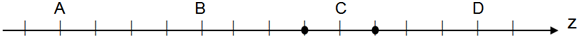 